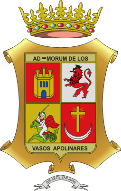 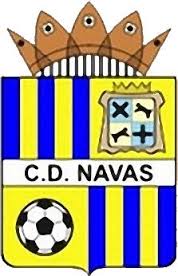 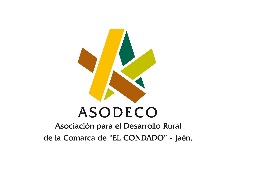 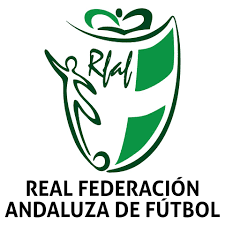 HORARIO PARTIDOS ESCUELA DE FUTBOL NAVAS / CD NAVAS 							05/07 ABRILAPOYA A TU EQUIPO, DISFRUTA DEL DEPORTE, VIVE EL FUTBOL!!EQUIPODIAHORALOCAL/VISITANTERIVALLIGA/COMPETICIONSENIORDESCANSODIVISION DE HONOR GRUPO 2JUVENILDESCANSO3ª ANDALUZA G.2INFANTILSÁBADO 1310:30 HLOCALBEAS DE SEGURA3ª ANDALUZA INFANTILALEVIN ADESCANSOJDPJALEVIN BSABADO 1310:00 HVISITANTEEF VILLACARRILLOLIGA CEDIFABENJAMIN ADESCANSO4ª ANDALUZA BENJAMINBENJAMIN BSABADO 1311:00 HVISITANTEEF VILLACARRILLOLIGA CEDIFAPREBENJAMIN ADESCANSOJDPJPREBENJAMIN BSABADO 1312:00 HVISITANTEEF VILLACARRILLOLIGA CEDIFABEBÉSABADO 1313:00HVISITANTEEF VILLACARRILLOLIGA CEDIFA